Спортивный досуг в старшей группе «Мы веселые ребята»Воспитатель: Буданова Т.Ю.Задачи:- реализация двигательной потребности детей дошкольного возраста;- обогащение двигательного опыта детей, развивать силу, быстроту реакцию в беге, ловкость;- воспитание самооценки и отношения к итогу соревнований;Вед: Здравствуйте дорогие ребята. Сегодня мы с вами вновь встретились здесь для того, чтобы показать свою быстроту, ловкость, смелость. А для этого нам надо ачинать наши спортивные эстафеты. Вы готовы?Дети: Да!Первая эстафета «Перекати мячи».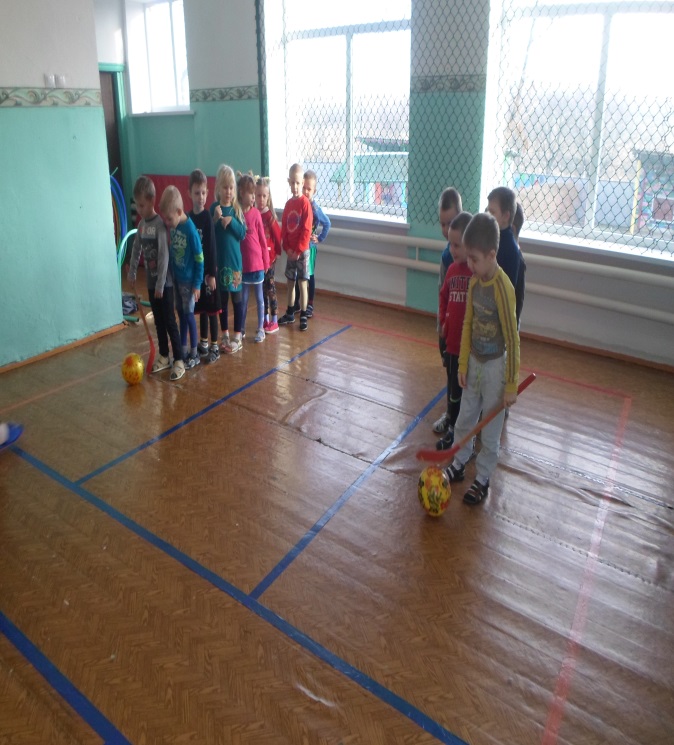 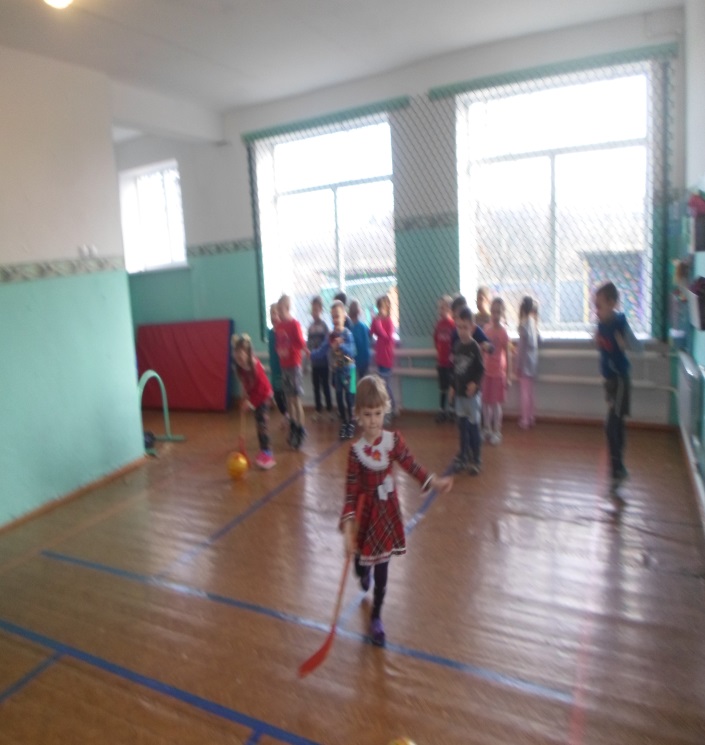 Конкурс капитанов.Капитаны должны перенести кубики из одного обруча в другой.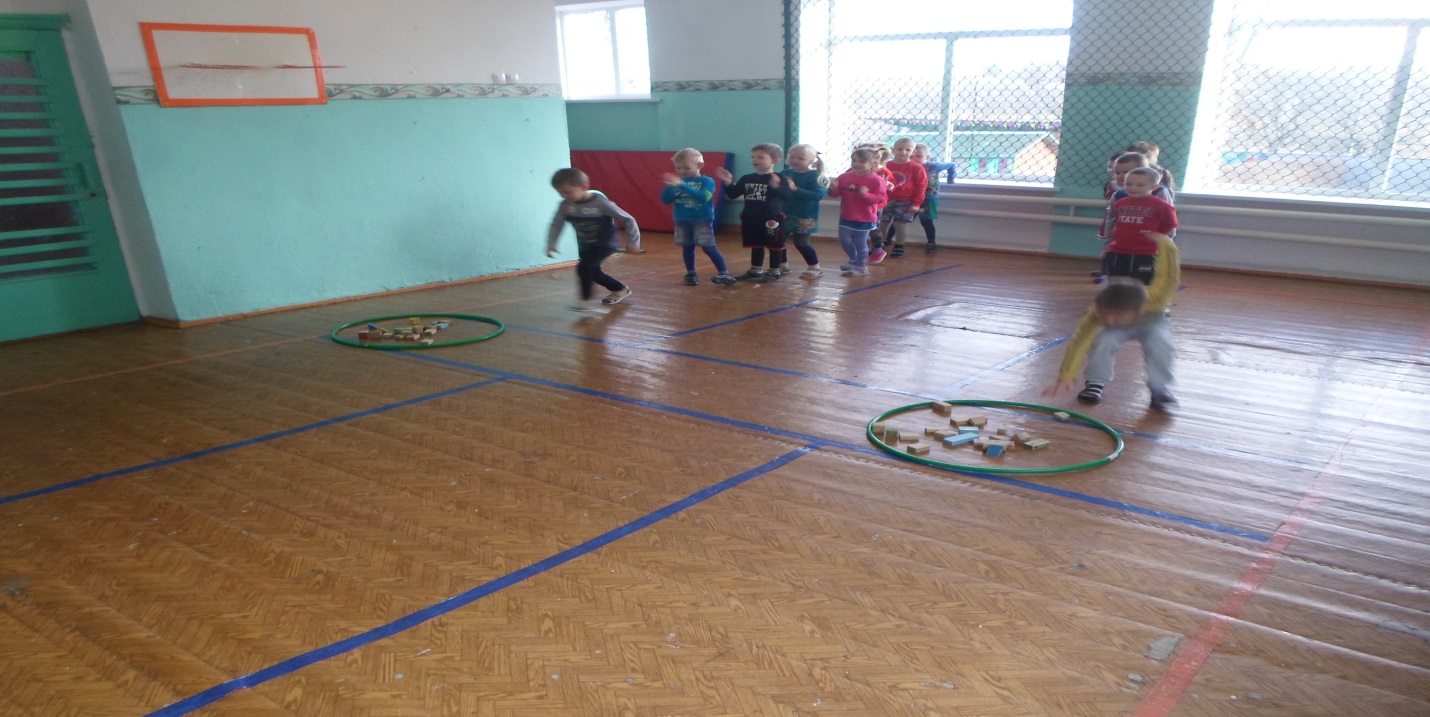 Вед: Молодцы капитаны! У нас все ребята смелые, ловкие, умелые.Вед: А теперь мы посоревнуемся в прыжках. Но прыжки не простые, а на фитоболах. Готовы? Команды на старт (команды выстраиваются на линии старта)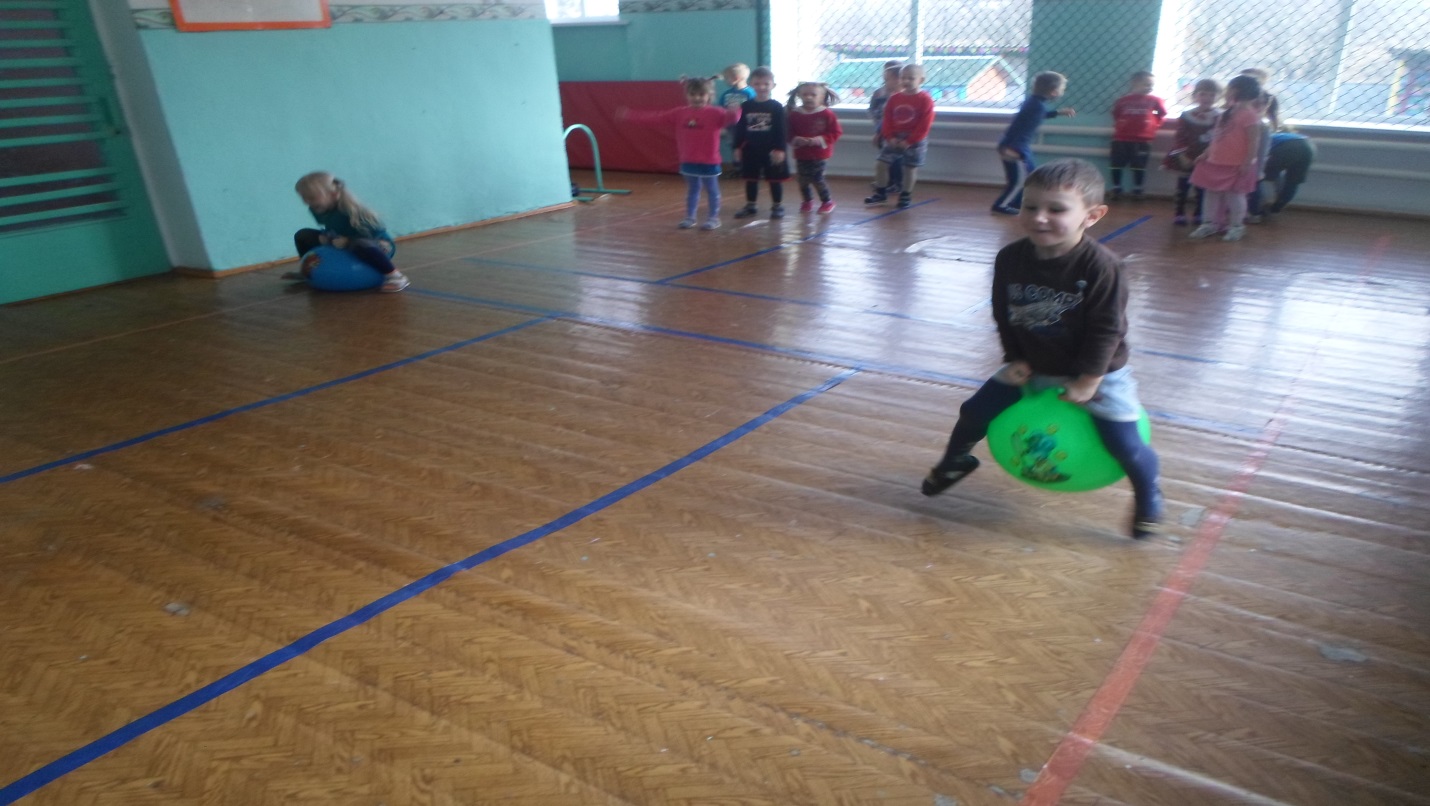 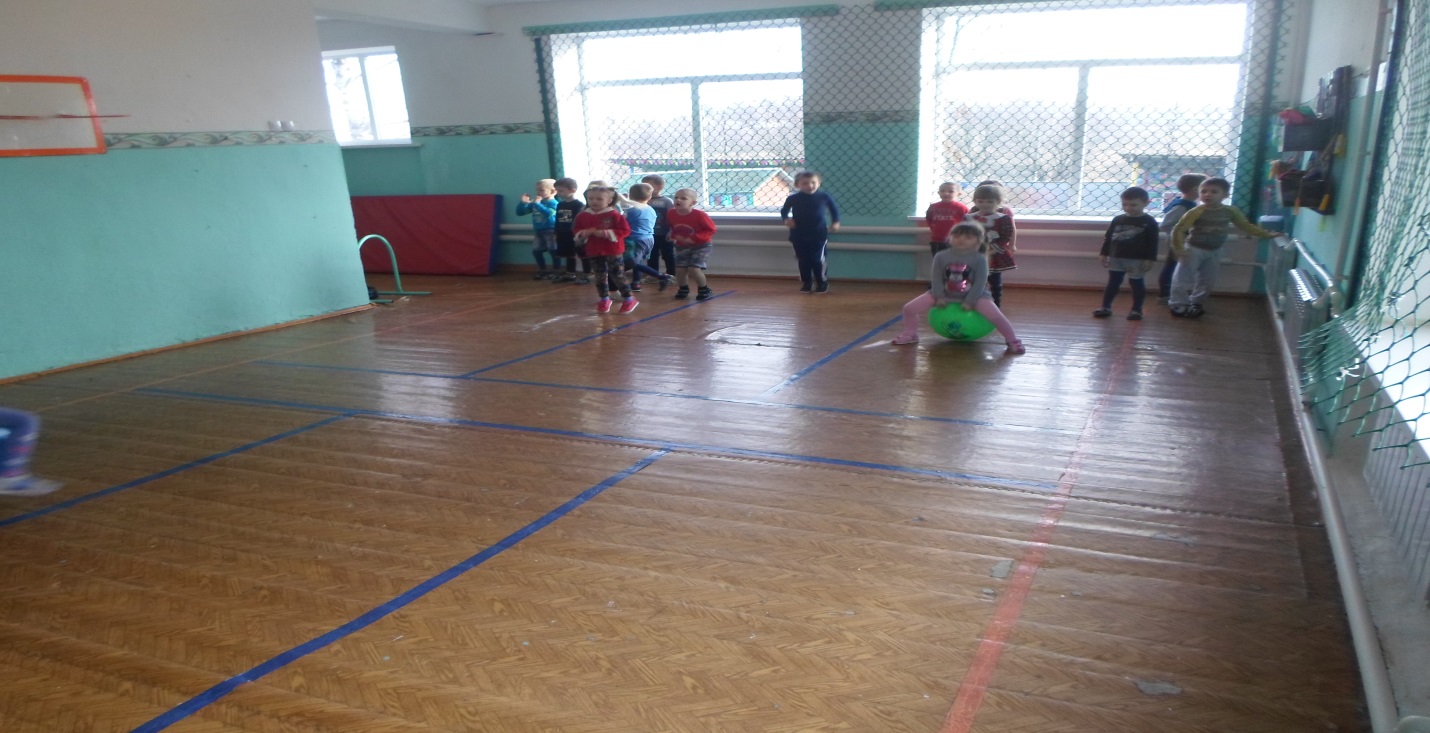 Вед: Вот и закончились ребята наши спортивные эстафеты. Обе команды играли отлично. Так давайте поблагодарим друг друга за прекрасное настроение крепким, дружеским РУКОПОЖАТИЕМ.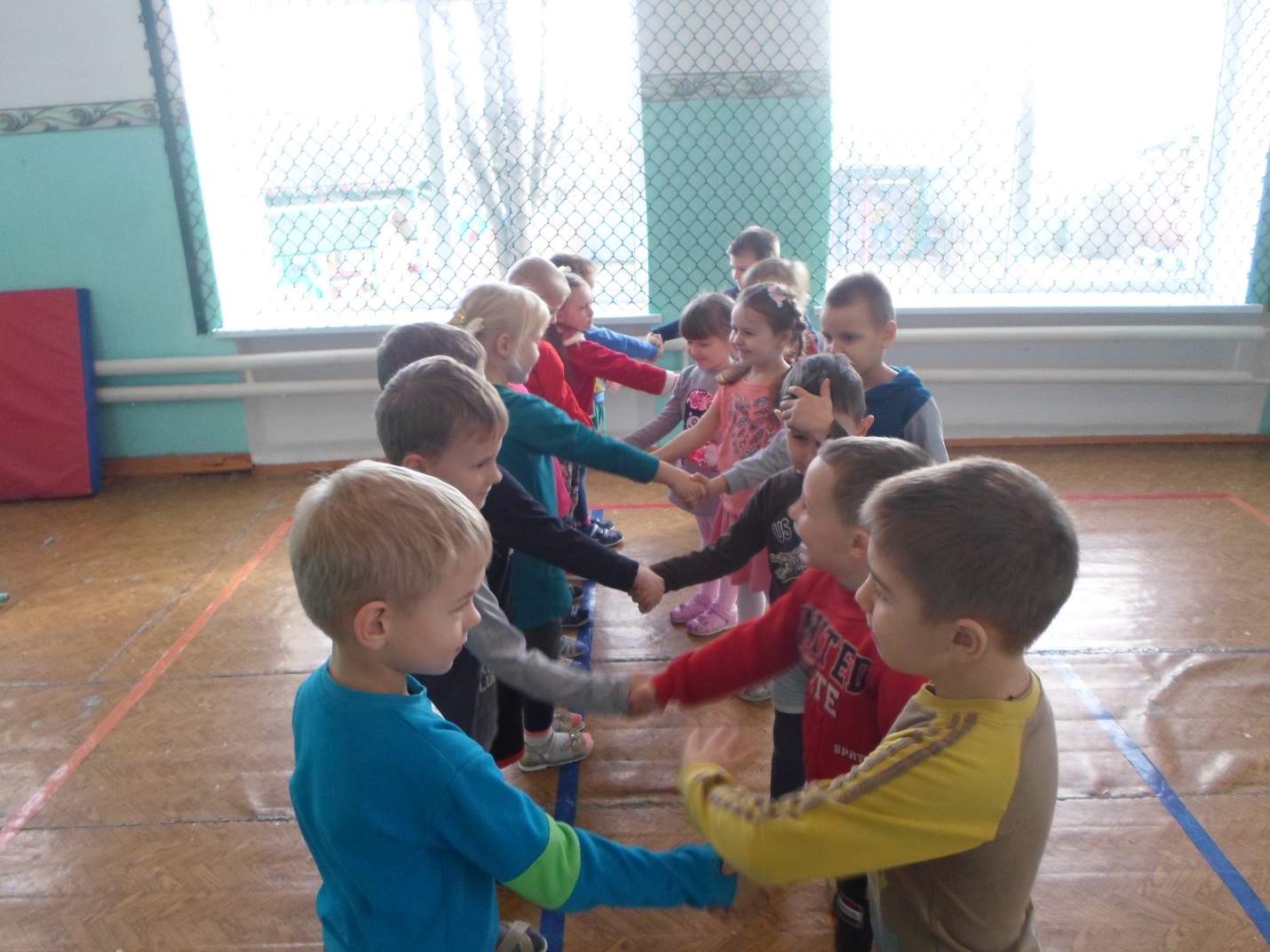 